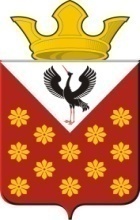 ГЛАВА МУНИЦИПАЛЬНОГО ОБРАЗОВАНИЯКраснополянское сельское поселение РАСПОРЯЖЕНИЕОб утверждении Правил определения требований к закупаемым органами местного самоуправления муниципального образования Краснополянское сельское поселение  и подведомственными им казенными  учреждениями, бюджетными  учреждениями отдельным видам товаров, работ, услуг (в том числе предельных цен товаров, работ, услуг)	В соответствии с пунктом 2 части 4 статьи 19 Федерального закона от 05.04.2013 № 44-ФЗ «О контрактной системе в сфере закупок товаров, работ, услуг для обеспечения государственных и муниципальных нужд», Постановление  Правительства Российской Федерации от 2 сентября 2015г №926 «Об   утверждении  общих правил определения требований к закупаемым  заказчиками отдельным видам товаров, работ, услуг (в том числе предельных цен товаров, работ, услуг)»,  руководствуясь статьей 29 Устава муниципального образования  Краснополянское сельское поселение:   1.Утвердить Правила определения требований к закупаемым органами местного самоуправления муниципального образования Краснополянское сельское поселение и подведомственными им казенными  учреждениями, бюджетными  учреждениями отдельным видам товаров, работ, услуг ( в том числе предельных цен товаров, работ, услуг) (Приложение№1)  2. Настоящее распоряжение разместить  на сайте муниципального образования в сети «Интернет» www.krasnopolyanskoe.ru    3.Контроль за исполнением настоящего распоряжения оставляю за собойГлава муниципального образования Краснополянское сельское поселение                                           Л.А. ФедотоваПриложение 1к распоряжению  администрациимуниципального образованияКраснополянское сельское поселениеот 20.08.18 № 121Правила определения требований к закупаемым  органом местного самоуправления муниципального образования Краснополянское сельское поселение и подведомственными им казенными учреждениями, бюджетными  учреждениями отдельным видам товаров, работ, услуг (в том числе предельных цен товаров, работ, услуг)1.Настоящие Правила устанавливают порядок определения требований к закупаемым органами местного самоуправления муниципального образования Краснополянского сельского поселения и подведомственными им казенными учреждениями, бюджетными учреждениями отдельным видам товаров, работ, услуг ( том числе предельных цен товаров, работ, услуг).2. Орган  местного самоуправления  муниципальное образование Краснополянское сельское поселение утверждают определенные в соответствиис настоящими правилами требования к закупаемым ими, подведомственными им  казенными учреждениями, бюджетными учреждениями отдельным видам товаров, работ, услуг, включающие перечень отдельных видов товаров, работ, услуг, их потребительские свойства (в том числе качество) и иные  характеристики (в том числе предельные цены товаров, работ, услуг), предусмотренного приложением №2 (далее- обязательный перечень).  В отношении отдельных видов товаров, работ, услуг, включенных в обязательный перечень, в перечне определяются:  а) их потребительские свойства (в том числе качество) и иные характеристики (в том числе предельные цены указанных товаров, работ, услуг), если указанные свойства и характеристики не определены в обязательном перечне;б) значения характеристик (свойств) отдельных видов товаров, работ, услуг (в том числе предельные цены товаров, работ, услуг), включенных в обязательный перечень, в случае, если в обязательном перечне не определены значения таких  характеристик (свойств) (в том числе предельные цены товаров, работ, услуг).3. Отдельные виды товаров, работ, услуг, не включенные в обязательный перечень, подлежат включению в ведомственный перечень при условии, если средняя арифметическая сумма значений следующих критериев превышает 20 процентов:а) доля оплаты по отдельному виду товаров, работ, услуг для обеспечения муниципальных нужд за отчетный финансовый год (в соответствии с графиками платежей) по контрактам, информация о которых включена в реестр  контрактов, заключенных заказчиками, и реестр контрактов, содержащих сведения, составляющую государственную тайну, муниципальными органами, подведомственными им казенными, бюджетными учреждениями в общем объеме оплаты по контрактам, включенным в указанные реестры(по графикам платежей), заключенным соответствующими муниципальными органами,  подведомственными им казенными, бюджетными учреждениями;б) доля контрактов органа местного самоуправления  муниципального образования Краснополянское сельское поселение  и подведомственных ему казенных учреждений, бюджетных учреждений на приобретение отдельного вида товаров, работ, услуг для обеспечения нужд муниципального образования Краснополянское сельское поселение,  заключенных в отчетном финансовом году, в общем количестве контрактов  органа местного самоуправления муниципального образования Краснополянское сельское поселение и подведомственных ему казенных учреждений, бюджетных учреждений на  приобретение товаров, работ, услуг, заключенных в отчетном финансовом году.4. Орган местного самоуправления при включении в  перечень отдельных видов товаров, работ, услуг, не указанных в обязательном перечне, применяют установленные пунктом 3 настоящих Правил критерии исходя из определения их значений в процентном отношении к объему осуществляемых органом местного самоуправления и подведомственными казенными, бюджетными учреждениями  закупок.5. В целях формирования ведомственного перечня органы местного самоуправления Краснополянское сельское поселение, вправе определить дополнительные критерии отбора отдельных видов товаров, работ, услуг и порядок их применения, не приводящие к сокращению значения критериев, установленных пунктом 4 настоящих Правил.6. Орган местного самоуправления муниципального образования Краснополянское сельское поселение  при формировании ведомственного перечня вправе включить в него дополнительно:а) отдельные виды товаров, работ, услуг, не указанные в обязательном перечне и не соответствующие критериям, указанным в пункте 4 настоящих Правил;б) характеристики (свойства) товаров, работ, услуг, не включенные в обязательный перечень и не приводящие к необоснованным ограничениям количества участников закупки;в) значения количественных и (или) качественных показателей характеристик (свойств) товаров, работ, услуг, которые отличаются от значений, предусмотренных обязательным перечнем, и обоснование которых содержится в соответствующей графе приложения №1 к настоящим Правилам, в том числе с учетом функционального назначения товара, под которым для целей настоящих Правил понимается цель и условия использования (применения) товара, позволяющие товару выполнять свое основное назначение, вспомогательные функции или определяющие универсальность применения товара (выполнение соответствующих функций, работ, оказание соответствующих услуг, территориальные, климатические факторы и другое).7. Значения потребительских свойств и иных характеристик (в том числе предельные цены) отдельных видов товаров, работ, услуг, включенных в ведомственный перечень, устанавливаются:а) с учетом категорий и (или) групп должностей работников администрация муниципального образования Краснополянское сельское поселение, Байкаловского района, если затраты на их приобретение в соответствии с требованиями к определению нормативных затрат на обеспечение функций органов местного самоуправления, определяются с учетом категорий и (или) групп должностей работников;б) с учетом категорий и (или) групп должностей работников, если затраты на их приобретение в соответствии с требованиями к определению нормативных затрат не определяются с учетом категорий и (или) групп должностей работников, в случае принятия соответствующего решения администрацией муниципального образования Краснополянское сельское поселение Байкаловского района.8. Дополнительно включаемые в ведомственный перечень отдельные виды товаров, работ, услуг должны отличаться от указанных в обязательном перечне отдельных видов товаров, работ, услуг кодом товара, работы, услуги в соответствии с Общероссийским классификатором продукции по видам экономической деятельности.Приложение 2к распоряжению  администрациимуниципального образованияКраснополянское сельское поселениеот 20.08.18 № 121(форма)ПЕРЕЧЕНЬ (ведомственный)отдельных видов товаров, работ, услуг, их потребительские свойства (в том числе качество) и иные характеристики (в том числе предельные цены товаров, работ, услуг) к нимпо ____________________________________________________________________(наименование органа местного самоуправления)*указывается в случае установления характеристик, отличающихся от значений, содержащихся в обязательном перечне отдельных видов товаров, работ, услуг в отношении которых определяются требования к их потребительским свойствам (в том числе качеству) и иным характеристикам (в том числе предельные цены товаров, работ, услуг)._____________________		___________________                    ___________________	(должность)				(подпись)				(расшифровка подписи)                                                                                     Приложение 3к распоряжению  администрациимуниципального образованияКраснополянское сельское поселениеот 20.08.18 № 121(форма)Обязательный переченьотдельных видов товаров, работ, услуг, их потребительские свойства (в том числе качество) и иные характеристики (в том числе предельные цены товаров, работ, услуг) к ним20.08.2018 г. с. Краснополянское                                   № 121№ п/пКод по ОКПДНаимено-вание отдельных видов товаров, работ, услугЕд.измЕд.измЕд.измТребования к потре-бительским свойствам (в том числе качеству) и иным характеристикам, утвержденные администрацией Нижнеломовского районаТребования к потре-бительским свойствам (в том числе качеству) и иным характеристикам, утвержденные администрацией Нижнеломовского районаТребования к потре-бительским свойствам (в том числе качеству) и иным характеристикам, утвержденные администрацией Нижнеломовского районаТребования к потребительским свойствам (в том числе качеству) и иным характеристикам, утвержденные органом местного самоуправленияТребования к потребительским свойствам (в том числе качеству) и иным характеристикам, утвержденные органом местного самоуправленияТребования к потребительским свойствам (в том числе качеству) и иным характеристикам, утвержденные органом местного самоуправленияТребования к потребительским свойствам (в том числе качеству) и иным характеристикам, утвержденные органом местного самоуправленияТребования к потребительским свойствам (в том числе качеству) и иным характеристикам, утвержденные органом местного самоуправленияТребования к потребительским свойствам (в том числе качеству) и иным характеристикам, утвержденные органом местного самоуправленияТребования к потребительским свойствам (в том числе качеству) и иным характеристикам, утвержденные органом местного самоуправления№ п/пКод по ОКПДНаимено-вание отдельных видов товаров, работ, услугКод по ОКЕИКод по ОКЕИНаимено-ваниеХаракте-ристикиЗначение характе-ристикиЗначение характе-ристикиХаракте-ристикаХаракте-ристикаЗначение характе-ристикиЗначение характе-ристикиОбоснование отклонения значения характеристики от утвержденной местной администрациейОбоснование отклонения значения характеристики от утвержденной местной администрациейФункцио-нальноеназначе-ние*1234456778899101011Отдельные виды товаров, работ, услуг, включенные в перечень отдельных видов товаров, работ, услуг, предусмотренный приложением №2 к Правилам определения требований к закупаемым отдельным видам товаров, работ, услуг (в том числе предельные цены товаров, работ, услуг)Отдельные виды товаров, работ, услуг, включенные в перечень отдельных видов товаров, работ, услуг, предусмотренный приложением №2 к Правилам определения требований к закупаемым отдельным видам товаров, работ, услуг (в том числе предельные цены товаров, работ, услуг)Отдельные виды товаров, работ, услуг, включенные в перечень отдельных видов товаров, работ, услуг, предусмотренный приложением №2 к Правилам определения требований к закупаемым отдельным видам товаров, работ, услуг (в том числе предельные цены товаров, работ, услуг)Отдельные виды товаров, работ, услуг, включенные в перечень отдельных видов товаров, работ, услуг, предусмотренный приложением №2 к Правилам определения требований к закупаемым отдельным видам товаров, работ, услуг (в том числе предельные цены товаров, работ, услуг)Отдельные виды товаров, работ, услуг, включенные в перечень отдельных видов товаров, работ, услуг, предусмотренный приложением №2 к Правилам определения требований к закупаемым отдельным видам товаров, работ, услуг (в том числе предельные цены товаров, работ, услуг)Отдельные виды товаров, работ, услуг, включенные в перечень отдельных видов товаров, работ, услуг, предусмотренный приложением №2 к Правилам определения требований к закупаемым отдельным видам товаров, работ, услуг (в том числе предельные цены товаров, работ, услуг)Отдельные виды товаров, работ, услуг, включенные в перечень отдельных видов товаров, работ, услуг, предусмотренный приложением №2 к Правилам определения требований к закупаемым отдельным видам товаров, работ, услуг (в том числе предельные цены товаров, работ, услуг)Отдельные виды товаров, работ, услуг, включенные в перечень отдельных видов товаров, работ, услуг, предусмотренный приложением №2 к Правилам определения требований к закупаемым отдельным видам товаров, работ, услуг (в том числе предельные цены товаров, работ, услуг)Отдельные виды товаров, работ, услуг, включенные в перечень отдельных видов товаров, работ, услуг, предусмотренный приложением №2 к Правилам определения требований к закупаемым отдельным видам товаров, работ, услуг (в том числе предельные цены товаров, работ, услуг)Отдельные виды товаров, работ, услуг, включенные в перечень отдельных видов товаров, работ, услуг, предусмотренный приложением №2 к Правилам определения требований к закупаемым отдельным видам товаров, работ, услуг (в том числе предельные цены товаров, работ, услуг)Отдельные виды товаров, работ, услуг, включенные в перечень отдельных видов товаров, работ, услуг, предусмотренный приложением №2 к Правилам определения требований к закупаемым отдельным видам товаров, работ, услуг (в том числе предельные цены товаров, работ, услуг)Отдельные виды товаров, работ, услуг, включенные в перечень отдельных видов товаров, работ, услуг, предусмотренный приложением №2 к Правилам определения требований к закупаемым отдельным видам товаров, работ, услуг (в том числе предельные цены товаров, работ, услуг)Отдельные виды товаров, работ, услуг, включенные в перечень отдельных видов товаров, работ, услуг, предусмотренный приложением №2 к Правилам определения требований к закупаемым отдельным видам товаров, работ, услуг (в том числе предельные цены товаров, работ, услуг)Отдельные виды товаров, работ, услуг, включенные в перечень отдельных видов товаров, работ, услуг, предусмотренный приложением №2 к Правилам определения требований к закупаемым отдельным видам товаров, работ, услуг (в том числе предельные цены товаров, работ, услуг)Отдельные виды товаров, работ, услуг, включенные в перечень отдельных видов товаров, работ, услуг, предусмотренный приложением №2 к Правилам определения требований к закупаемым отдельным видам товаров, работ, услуг (в том числе предельные цены товаров, работ, услуг)Отдельные виды товаров, работ, услуг, включенные в перечень отдельных видов товаров, работ, услуг, предусмотренный приложением №2 к Правилам определения требований к закупаемым отдельным видам товаров, работ, услуг (в том числе предельные цены товаров, работ, услуг)1.Дополнительный перечень отдельных видов товаров, работ, услуг, определенный структурным подразделениемДополнительный перечень отдельных видов товаров, работ, услуг, определенный структурным подразделениемДополнительный перечень отдельных видов товаров, работ, услуг, определенный структурным подразделениемДополнительный перечень отдельных видов товаров, работ, услуг, определенный структурным подразделениемДополнительный перечень отдельных видов товаров, работ, услуг, определенный структурным подразделениемДополнительный перечень отдельных видов товаров, работ, услуг, определенный структурным подразделениемДополнительный перечень отдельных видов товаров, работ, услуг, определенный структурным подразделениемДополнительный перечень отдельных видов товаров, работ, услуг, определенный структурным подразделениемДополнительный перечень отдельных видов товаров, работ, услуг, определенный структурным подразделениемДополнительный перечень отдельных видов товаров, работ, услуг, определенный структурным подразделениемДополнительный перечень отдельных видов товаров, работ, услуг, определенный структурным подразделениемДополнительный перечень отдельных видов товаров, работ, услуг, определенный структурным подразделениемДополнительный перечень отдельных видов товаров, работ, услуг, определенный структурным подразделениемДополнительный перечень отдельных видов товаров, работ, услуг, определенный структурным подразделениемДополнительный перечень отдельных видов товаров, работ, услуг, определенный структурным подразделениемДополнительный перечень отдельных видов товаров, работ, услуг, определенный структурным подразделением1.ХХХХХХ…ХХХХХХ№ п/пКод по ОКПДНаименование отдельных видов товаров, работ, услугТребования к потребительским свойствам (в том числе качество) и иным характеристикам (в том числе предельные цены) отдельных видов товаров, работ, услугТребования к потребительским свойствам (в том числе качество) и иным характеристикам (в том числе предельные цены) отдельных видов товаров, работ, услугТребования к потребительским свойствам (в том числе качество) и иным характеристикам (в том числе предельные цены) отдельных видов товаров, работ, услугТребования к потребительским свойствам (в том числе качество) и иным характеристикам (в том числе предельные цены) отдельных видов товаров, работ, услугТребования к потребительским свойствам (в том числе качество) и иным характеристикам (в том числе предельные цены) отдельных видов товаров, работ, услугТребования к потребительским свойствам (в том числе качество) и иным характеристикам (в том числе предельные цены) отдельных видов товаров, работ, услугТребования к потребительским свойствам (в том числе качество) и иным характеристикам (в том числе предельные цены) отдельных видов товаров, работ, услуг№ п/пКод по ОКПДНаименование отдельных видов товаров, работ, услугХаракте-ристикаЕдин.измЕдин.измЗначение характеристикиЗначение характеристикиЗначение характеристикиЗначение характеристики№ п/пКод по ОКПДНаименование отдельных видов товаров, работ, услугХаракте-ристикаКод по ОКЕИНаименованиеДолжности категории «руководители»Должности категории «руководители»Должности категории «руководители»Должнос-тикатего-рии «специа-листы»№ п/пКод по ОКПДНаименование отдельных видов товаров, работ, услугХаракте-ристикаКод по ОКЕИНаименованиеВысшая группаГлавная группаВедущая группаДолжнос-тикатего-рии «специа-листы»12345678910230.02.12Машины вычис-лительные элек-тронные цифро-вые портативной массой не более 10 кг.для авто-матической об-работки данных. Пояснения по требуемой продукции: ноутбуки, планшетные компьютерыВес, тип процес-сора, размер оперативной памяти, объем накопителя, тип жесткого диска, оптический при-вод, наличие модулей Wi-fi, Bluetooth, поддержки 3G (UMTS), тип видеоадаптера, время работы, операционная система, пред-установленное программное обеспечение, предельная цена330.02.15Машины вычис-лительныеэлек-тронные цифро-вые прочие, содержащие или не содержащие в одном корпусе одно или два из следующих уст-ройств для автоматической обработки данных запоминающие устройства вывода. Пояснения по требуемой продукции: компьютеры персональные настольные, рабочие станции выводаТип (моноблок/ системный блок и монитор), размер экрана/ монитора, тип процессора, частота процессора, размер оперативной памяти, объем накопителя, тип жесткого диска, оптический привод, тип видеоадаптера, операционная система, предустановленное программное обеспечение, предельная цена430.02.16Устройства ввода/ вывода данных, содержащие или не содержащие в одном корпусе запоминающие устройстваПояснения по требуемой продукции: принтеры, сканеры, многофункциональные устройстваМетод печати (струйный/ лазерный – для принтера/ многофункцио-нального устройства), раз-решение скани-рования (для сканера/ много-функционального устройства), цветность (цветной/ черно-белый), максимальный формат, скорость печати/ сканиро-вания, наличие дополнительных модулей и интерфейсов (сетевой интерфейс, устройства чтения карт памяти и т.д.)532.20.11Аппаратура передающая для радиосвязи, радиовещания и телевидения, Пояснения по требуемой продукции: телефоны мобильныеТип устройства (телефон/ смарт-фон), поддержи-ваемыестандар-ты, операционная система, время работы, метод управления (сен-сорный, кнопоч-ный), количество SIM-карт, наличие модулей и интерфейсов (Wi-fi, Bluetooth, USB, OPS), стоимость годового владения оборудованием (включая договоры технической под-держки, обслужи-вания, сервисные договоры) из расчета на одного абонента (одну единицу тарифа) в течение всего срока службы, предельная цена383рубльне более 15 тыс.руб.не более 10 тыс.руб.не более 7 тыс.руб.634.10.22Автомобили легковыеМощность двигателя, комплектация, предельная цена383Лошадиная силарубльне более 150не более 1,0 млн.734.10.30Средства автотранспорт-ные для перевозки 10 человек и болееМощность двигателя, комплектация834.10.41Средства автотранспорт-ные грузовыеМощность двигателя, комплектация936.11.11Мебель для сидения с металлическим каркасомМатериал (металл), обивочные материалыпредельное значение – кожа натуральная, возможные значения: искусственная кожа, мебельный (искусственный) мех, искусственная замша (микрофиб-ра), ткань, нетканые материалыпредельное значение – кожа натуральная, возможные значения: искусственная кожа, мебельный (искусственный) мех, искусственная замша (микрофиб-ра), ткань, нетканые материалыпредельное значение – искусственная кожа, возможные значения: мебельный (искусственный) мех, искусственная замша (микрофиб-ра), ткань, нетканые материалыпредельное значение – ткань; возможные значения: нетканые материалы1036.11.12Мебель для сидения с деревянным каркасомМатериал (вид древесины)обивочные материалыпредельное значение – массив древесины «ценных» пород (твердолиственных); возможные значения: древесина хвойных и мягколиственных пород: береза, лиственница, сосна, ельпредельное значение – кожа натуральная, возможные значения: искусственная кожа, мебельный (искусственный) мех, искусственная замша (микрофиб-ра), ткань, нетканые материалывозможное значение –древесина хвойных и мягколиственных пород: береза, лиственница, сосна, ельпредельное значение – кожа натуральная, возможные значения: искусственная кожа, мебельный (искусственный) мех, искусственная замша (микрофиб-ра), ткань, нетканые материалывозможное значение –древесина хвойных и мягколиственных пород: береза, лиственница, сосна, ельпредельное значение – искусственная кожа, возможные значения: мебельный (искусственный) мех, искусственная замша (микрофиб-ра), ткань, нетканые материалывозможное значение –древесина хвойных и мягколиствен-ных пород: береза, лиственница, сосна, ельпредельное значение – ткань; возможные значения: нетканые материалы1136.12.11Мебель металлическая для административных помещений, учебных заведений, учреждений культуры и т.п.Материал (металл)1136.12.12Мебель деревянная для административных помещений, учебных заведений, учреждений культуры и т.п.Материал (вид древесины)предельное значение – массив древесины «ценных» пород (твердолиственных и тропических); возможные значения: древесина хвойных и мягколиственных породвозможное значение –древесина хвойных и мягколиственных породвозможное значение –древесина хвойных и мягколиственных породвозможное значение –древесина хвойных и мягколиствен-ных пород